----------------------------------------------------------------------------------------------------------------------------------------------------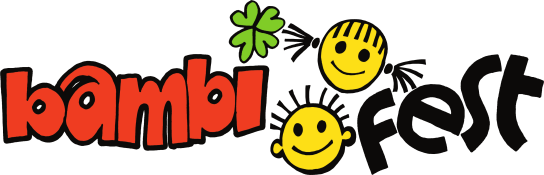 Závazná přihláška pro organizátory na obědyOrganizace:...........................................................................Kontaktní osoba:..................................................................Mobil /E-mail:.........................................................................- V letošním roce máme domluveného dodavatele obědů – pan Mazák, jako v minulém roce- Přihlášku na stravu zašlete na email kanceláře RADAMBUK nejpozději do 1.5.2024.- Cena za oběd 120 Kč, úhrada v kanceláři RADAMBUK do 1.5.2024 při vyzvednutí stravenek, bez stravenky se oběd nevydává. Lze vystavit pro organizaci také na vyžádání fakturu.- Stravu si vyzvednou organizátoři se stravenkou ve vstupní hale Sportovní haly v čase 12,00 – 12,30 hodin na plastovém talíři. Závazně přihlašujeme na stravu následující počet organizátorů:									-------------------------------------------										podpisPřihlášku zašlete na kancelar@radambuk.cz. Počet strávníkůPátek 10.5.2024Vepřová pečeně, houskový knedlík, zelíSobota 11.5.2024Kuřecí řízek + brambor